St. John Lutheran Church112 Titcomb StreetPoth, TX 78147BBQ BEEF & SAUSAGE PLATE&RAFFLE&BLOOD DRIVEAugust 14, 2022$12.00 donation per plateServing from 10:30 am – 1:00 pm*** Drive-thru only ***For tickets, call Lillian Bauer 	                              To sign up for blood drive, call or at 830-391-4110 or Linda Ramey	       			text Linda Noll @ 830-391-0879 or  at 830-570-2354.                                            	          Tuesdays at 830-484-3691.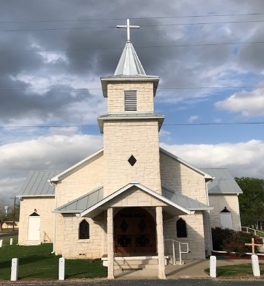 